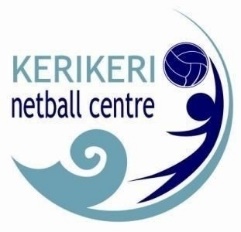 Kerikeri Netball Centre 2020 Mother Earth FutureFERNS RegistrationsJunior Registrations close 8th April 2020 Registrations may be accepted after this date, however will be subject to 15% late fees. PLEASE NOTE REGISTRATIONS WILL NOT BE ACCEPTED WITHOUT A NOMINATED STAR HELPER Any enquiries please email admin@kerikerinetballcentre.co.nz Team Name:  ________________________________________Netball Club/SchoolNot applicable if only a single teamTeam NameTeam Colours Please apply in writing if you have any changes to team colours or uniforms from previous years. Team Contact Name, Phone Number & Email Address Who can we contact in case of defaults, emergencies? All Managers, Coaches and Umpires become members of the Kerikeri Netball Centre by association with the above named clubStar Helper’s Name, Phone Number and Email AddressREGISTRATIONS WILL NOT BE ACCEPTED WITHOUT A CONFIRMED STAR HELPERS NAME BEING SUPPLIED. Grading Subscription Fee payableAll FutureFERN Registrations close on 08/04/2020 and subscription fees are to be paid prior to game one. Late registrations may be accepted but will incur a 15% late fee and subject to Executive approval. Fees are: Y5-6 $220 (late registration $253) Y3-4 $160 (late registration $184) Y1-2 $110 (late registration $126.50)¡ Year 5-6¡ Year 3-4¡ Year 1-2Fee Tender¡ Internet Banking to ASB 12-3091-0064926-00      (Please use Team Name as reference)¡ Cheque payable to Kerikeri Netball Centre      P O Box 437, Kerikeri 0245¡ CashDate that fees will be paidReceipt Required If yes, a receipt will be sent to Team Contact Email¡ Yes¡ NoWe understand that from time to time the Kerikeri Netball Centre may place photos of its members on their Website and Facebook page for publicity purposes and we give full authority to allow this to happen.¡ Yes¡ NoAny other comments or queries regarding this RegistrationWe have read, understood and agree to abide by the Kerikeri Netball Centre’s Regulations https://www.kerikerinetballcentre.co.nz/regulations/¡ YesPlayer First NamePlayer SurnameSchool Year LevelEmergency Contact Phone NumberMedical Concerns12345678910